ТЕРРИТОРИАЛЬНАЯ ИЗБИРАТЕЛЬНАЯ КОМИССИЯ
ГОРОДА УССУРИЙСКА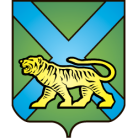 РЕШЕНИЕ г. УссурийскО смене фамилии члена участковой избирательной комиссии с правом  решающего голоса избирательного участка № 2857 Мясниковой А.В.На основании письменного заявления члена участковой избирательной комиссии с правом решающего голоса избирательного участка № 2857 Мясниковой Александры Викторовны и представленных документов, территориальная избирательная комиссия города УссурийскаРЕШИЛА:1. Члена участковой избирательной комиссии с правом решающего голоса избирательного участка № 2857 Мясникову Александру Викторовну считать Горченко Александрой Викторовной.2. Выдать Горченко Александре Викторовне удостоверение члена участковой избирательной комиссии с правом решающего голоса избирательного участка № 2857.3. Направить настоящее решение в участковую избирательную комиссию избирательного участка № 2857.4. Разместить настоящее решение на официальном сайте администрации Уссурийского городского округа в разделе «Территориальная избирательная комиссия города Уссурийска» в информационно-телекоммуникационной сети «Интернет».Председатель комиссии                                                             Т.И. Овчинникова Секретарь заседания				    			          Н.А. Ферман07 декабря 2015 года                       № 767/126